ОБ УТВЕРЖДЕНИИ ПОРЯДКА ВЫПЛАТЫ ПОСТАВЩИКУ ИЛИ ПОСТАВЩИКАМ СОЦИАЛЬНЫХ УСЛУГ КОМПЕНСАЦИИ, ЕСЛИ ГРАЖДАНИН ПОЛУЧАЕТ СОЦИАЛЬНЫЕ УСЛУГИ, ПРЕДУСМОТРЕННЫЕ ИНДИВИДУАЛЬНОЙ ПРОГРАММОЙ, У ПОСТАВЩИКА ИЛИ ПОСТАВЩИКОВ СОЦИАЛЬНЫХ УСЛУГ, ВКЛЮЧЕННЫХ В РЕЕСТР ПОСТАВЩИКОВ СОЦИАЛЬНЫХ УСЛУГ КАРАЧАЕВО-ЧЕРКЕССКОЙ РЕСПУБЛИКИ, НО НЕ УЧАСТВУЮЩИХ В ВЫПОЛНЕНИИ ГОСУДАРСТВЕННОГО ЗАДАНИЯ (ЗАКАЗА) 
ПРАВИТЕЛЬСТВО КАРАЧАЕВО-ЧЕРКЕССКОЙ РЕСПУБЛИКИ  ПОСТАНОВЛЕНИЕ   от 2 декабря 2014 года N 368  ОБ УТВЕРЖДЕНИИ ПОРЯДКА ВЫПЛАТЫ ПОСТАВЩИКУ ИЛИ ПОСТАВЩИКАМ СОЦИАЛЬНЫХ УСЛУГ КОМПЕНСАЦИИ, ЕСЛИ ГРАЖДАНИН ПОЛУЧАЕТ СОЦИАЛЬНЫЕ УСЛУГИ, ПРЕДУСМОТРЕННЫЕ ИНДИВИДУАЛЬНОЙ ПРОГРАММОЙ, У ПОСТАВЩИКА ИЛИ ПОСТАВЩИКОВ СОЦИАЛЬНЫХ УСЛУГ, ВКЛЮЧЕННЫХ В РЕЕСТР ПОСТАВЩИКОВ СОЦИАЛЬНЫХ УСЛУГ КАРАЧАЕВО-ЧЕРКЕССКОЙ РЕСПУБЛИКИ, НО НЕ УЧАСТВУЮЩИХ В ВЫПОЛНЕНИИ ГОСУДАРСТВЕННОГО ЗАДАНИЯ (ЗАКАЗА) В соответствии с Федеральным законом от 28.12.2013 N 442-ФЗ "Об основах социального обслуживания граждан в Российской Федерации" Правительство Карачаево-Черкесской Республики 

постановляет:

1. Утвердить Порядок выплаты поставщику или поставщикам социальных услуг компенсации, если гражданин получает социальные услуги, предусмотренные индивидуальной программой, у поставщика или поставщиков социальных услуг, включенных в реестр поставщиков социальных услуг Карачаево-Черкесской Республики, но не участвующих в выполнении государственного задания (заказа), согласно приложению.

2. Настоящее постановление вступает в силу с 1 января 2015 года.Приложение. ПОРЯДОК ВЫПЛАТЫ ПОСТАВЩИКУ ИЛИ ПОСТАВЩИКАМ СОЦИАЛЬНЫХ УСЛУГ КОМПЕНСАЦИИ, ЕСЛИ ГРАЖДАНИН ПОЛУЧАЕТ СОЦИАЛЬНЫЕ УСЛУГИ, ПРЕДУСМОТРЕННЫЕ ИНДИВИДУАЛЬНОЙ ПРОГРАММОЙ, У ПОСТАВЩИКА ИЛИ ПОСТАВЩИКОВ СОЦИАЛЬНЫХ УСЛУГ, ВКЛЮЧЕННЫХ В РЕЕСТР ПОСТАВЩИКОВ ...
Председатель Правительства
Карачаево-Черкесской Республики
М.Я.КАРДАНОВ


Приложение
к постановлению Правительства
Карачаево-Черкесской Республики
от 02.12.2014 N 368
ПОРЯДОК ВЫПЛАТЫ ПОСТАВЩИКУ ИЛИ ПОСТАВЩИКАМ СОЦИАЛЬНЫХ УСЛУГ КОМПЕНСАЦИИ, ЕСЛИ ГРАЖДАНИН ПОЛУЧАЕТ СОЦИАЛЬНЫЕ УСЛУГИ, ПРЕДУСМОТРЕННЫЕ ИНДИВИДУАЛЬНОЙ ПРОГРАММОЙ, У ПОСТАВЩИКА ИЛИ ПОСТАВЩИКОВ СОЦИАЛЬНЫХ УСЛУГ, ВКЛЮЧЕННЫХ В РЕЕСТР ПОСТАВЩИКОВ СОЦИАЛЬНЫХ УСЛУГ КАРАЧАЕВО-ЧЕРКЕССКОЙ РЕСПУБЛИКИ, НО НЕ УЧАСТВУЮЩИХ В ВЫПОЛНЕНИИ ГОСУДАРСТВЕННОГО ЗАДАНИЯ (ЗАКАЗА)1. Настоящий Порядок устанавливает механизм компенсирования затрат на предоставление социальных услуг, оказываемых поставщиком или поставщиками социальных услуг, если гражданин получает социальные услуги, предусмотренные индивидуальной программой, у поставщика или поставщиков социальных услуг, включенных в реестр поставщиков социальных услуг Карачаево-Черкесской Республики, но не участвующих в выполнении государственного задания (заказа) (далее - поставщики социальных услуг), за счет средств республиканского бюджета в целях компенсации понесенных поставщиком социальных услуг затрат.

2. Финансирование расходов по предоставлению компенсации производится в соответствии со сводной бюджетной росписью республиканского бюджета Карачаево-Черкесской Республики и кассовым планом республиканского бюджета Карачаево-Черкесской Республики в пределах ассигнований и лимитов бюджетных обязательств, предусмотренных Министерству труда и социального развития Карачаево-Черкесской Республики (далее - Министерство).

3. Размер компенсации поставщику социальных услуг устанавливается Министерством. Размер компенсации рассчитывается по следующей формуле: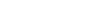 - размер компенсации i-ой организации - поставщика социальных услуг;

- стоимость социальных услуг, оказанных в соответствии с договором о предоставлении социальных услуг и индивидуальной программой -го получателя социальных услуг, имеющего право на получение социальных услуг согласно действующему законодательству бесплатно или за частичную плату, которая определяется исходя из тарифов на социальные услуги, рассчитанных на основании подушевых нормативов финансирования социальных услуг, устанавливаемых Министерством;

- фактическая оплата социальных услуг, оказанных в соответствии с договором о предоставлении социальных услуг и индивидуальной программой, -ым получателем социальных услуг, имеющим право на получение социальных услуг согласно действующему законодательству бесплатно или за частичную плату.

Размер компенсации не может превышать аналогичных расходов, понесенных республиканским государственным учреждением социального обслуживания.

4. Поставщики социальных услуг обязаны предоставлять социальные услуги гражданам в соответствии с составленной индивидуальной программой предоставления социальных услуг (далее - индивидуальная программа), условиями договора о предоставлении социальных услуг, заключенного поставщиками социальных услуг с получателями социальных услуг или их законными представителями (далее - получатели социальных услуг), и порядком предоставления социальной услуги, утверждаемым Правительством Карачаево-Черкесской Республики.

5. Поставщик социальных услуг, претендующий на возмещение затрат на социальные услуги, оказанные гражданам в соответствии с их индивидуальной программой, не позднее 30 рабочих дней с даты оказания социальных услуг, обращается в Министерство с заявкой на получение компенсации затрат на оказанные социальные услуги (далее - заявка) в соответствии с приложением 1 к настоящему Порядку.

6. К заявке прилагаются следующие документы:

копия заявления гражданина о предоставлении социальных услуг по форме, утвержденнойприказом Министерства труда и социальной защиты Российской Федерации от 28.03.2014 N 159н;

копия договора о предоставлении социальных услуг, заключенного поставщиком социальных услуг с получателем социальных услуг и акт приемки оказанных услуг к договору о предоставлении социальных услуг;

копия индивидуальной программы;

документы, подтверждающие факт оказания услуг;

отчет поставщика услуг об оказании социальных услуг получателям социальных услуг по форме согласно приложению 2 к настоящему Порядку (далее - отчет);

платежные документы, подтверждающие факт оплаты социальных услуг, оказанных в соответствии с договором и индивидуальной программой, получателю социальных услуг, имеющему право на получение социальных услуг согласно действующему законодательству за частичную плату.

Поставщики социальных услуг несут ответственность за достоверность сведений и документов, предоставляемых ими в Министерство для получения компенсации затрат на оказанные получателям социальные услуги.

7. Министерство не позднее 15 рабочих дней с даты поступления документов осуществляет проверку представленных поставщиком социальных услуг документов и выносит решение о предоставлении компенсации поставщику социальных услуг либо об отказе в предоставлении компенсации поставщику социальных услуг. В ходе проверки представленных поставщиком социальных услуг документов, в том числе устанавливается соответствие индивидуальной программы фактически оказанным услугам.

8. Основаниями для вынесения Министерством решения о несоответствии поставщика социальных услуг и представленных им документов условиям предоставления компенсации и вынесения Министерством решения об отказе в предоставлении компенсации являются:

несоблюдение целей, условий и требований настоящего Порядка;

несоответствие индивидуальной программы фактически оказанным услугам;

в случае выявления неточностей, в том числе ошибок в расчетах.

9. Министерство в течение 3 рабочих дней со дня принятия решения, указанного в пункте 7 настоящего Порядка, направляет поставщику социальных услуг письменное уведомление о принятом в отношении него решении.

В случае принятия решения об отказе в предоставлении компенсации поставщику социальных услуг в уведомлении указываются причины отказа. Поставщик социальных услуг вправе повторно обратиться в Министерство в случае вынесения решения об отказе в предоставлении компенсации после устранения причин, послуживших основанием для вынесения данного решения.

10. Предоставление компенсации осуществляется на основании договора, заключенного Министерством с поставщиком социальных услуг, по форме, утвержденной приказом Министерства и размещенной на официальном сайте Министерства в сети "Интернет". Выплата компенсации осуществляется в соответствии со сводной бюджетной росписью республиканского бюджета в пределах лимитов бюджетных обязательств и объемов финансирования, предусмотренных на указанные цели в текущем финансовом году. В случае если объем средств, предусмотренный на выплату компенсации, меньше объема средств, необходимого для удовлетворения всех заявлений поставщиков социальных услуг одновременно, то распределение средств республиканского бюджета между поставщиками социальных услуг осуществляется в порядке очередности по регистрационному номеру заявления.

В случае принятия решения о предоставлении компенсации к уведомлению прикладывается договор о предоставлении компенсации, подписанный Министром труда и социального развития Карачаево-Черкесской Республики, в двух экземплярах. Поставщик социальных услуг возвращает один экземпляр подписанного договора в Министерство. Обязательным условием для предоставления поставщику социальных услуг компенсации, включаемым в договоры о предоставлении компенсации, является согласие поставщика социальных услуг на осуществление Министерством, Министерством финансов Карачаево-Черкесской Республики и иными органами государственного финансового контроля проверок соблюдения поставщиком социальных услуг условий, целей и порядка предоставления компенсации.

11. Компенсация за последний месяц года выплачивается поставщикам услуг в следующем финансовом году.

12. Перечисление компенсации поставщику социальных услуг осуществляется в порядке и сроки, установленные договором о предоставлении компенсации.

13. Средства компенсации являются целевыми и не могут быть использованы по иному назначению. Ответственность за целевое использование компенсации возлагается на поставщика социальных услуг.

14. Министерство осуществляет контроль соблюдения условий договора о предоставлении компенсации.

15. Министерство финансов Карачаево-Черкесской Республики осуществляет контроль соблюдения целевого использования компенсации.

16. В случае установления факта нецелевого использования бюджетных средств, полученных поставщиком социальных услуг в виде компенсации, средства, израсходованные не по целевому назначению, подлежат возврату им в добровольном порядке в течение 10 календарных дней со дня выявления нарушений условий либо, в случае отказа, в судебном порядке в соответствии с законодательством Российской Федерации.

17. Договоры, указанные в пункте 10 настоящего Порядка, не предусматривают возврата поставщиками социальных услуг остатков денежных средств компенсации, не использованных в отчетном финансовом году, поскольку указанные денежные средства предоставляются на компенсацию понесенных затрат.Приложение 1. ЗАЯВКА О ВЫПЛАТЕ КОМПЕНСАЦИИ ПОСТАВЩИКУ СОЦИАЛЬНЫХ УСЛУГ, КОТОРЫЙ ВКЛЮЧЕН В РЕЕСТР ПОСТАВЩИКОВ СОЦИАЛЬНЫХ УСЛУГ КАРАЧАЕВО-ЧЕРКЕССКОЙ РЕСПУБЛИКИ, НО НЕ УЧАСТВУЕТ В ВЫПОЛНЕНИИ ГОСУДАРСТВЕННОГО ЗАДАНИЯ (ЗАКАЗА)
Приложение 1 к Порядку
Форма

На бланке организации В уполномоченный орган________________________________________________________________________
(указывается полное наименование организации в соответствии с уставом)Прошу выплатить компенсацию в соответствии с Порядком выплаты компенсации поставщику (поставщикам) социальных услуг, которые включены в реестр поставщиков социальных услуг Карачаево-Черкесской Республики, но не участвуют в выполнении государственного задания (заказа), утвержденного постановлением Правительства Карачаево-Черкесской Республики от ____________ N ______.Сообщаю, что ___________________________________________________________
(наименование организации - поставщика социальных услуг)

включено в реестр поставщиков социальных услуг Карачаево-Черкесской

Республики, но не участвует в 20__ году в выполнении государственного

задания (заказа) за счет средств республиканского бюджета.Реквизиты организации:

Место нахождения:

Банковские реквизиты:

ИНН/КПП

р/сч:

БИК:

Наименование банка:

ОКВЭДРуководитель или иное уполномоченное
лицо организации ________________ _______________ ______________________
(должность) (подпись) (ФИО)

М.П.

N рег. ______ дата ________________

___________________________ ________________ ___________________________
(должность специалиста (подпись) (расшифровка подписи)
Министерства труда и
социального развития КЧР,
принявшего заявку)